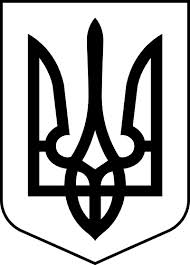 НАРОДНИЙ ДЕПУТАТ УКРАЇНИ01008, Україна, м. Київ, вул. М.Грушевського, 5__________________________________________________________________Вих. №____________ від _______________Верховна Рада УкраїниВідповідно до статті 93 Конституції України в порядку законодавчої ініціативи подається на розгляд Верховної Ради України проект Закону України "Про внесення змін до деяких законів України щодо встановлення і затвердження окремих державних соціальних гарантій", як доопрацьований до проекту реєстр. № 2146.Доповідати зазначений законопроект на пленарному засіданні Верховної Ради України буде народний депутат України Королевська Н.Ю. – заступник голови Комітету Верховної Ради України з питань соціальної політики та захисту прав ветеранів.Додаток: проект Закону України – на 4 арк.;пояснювальна записка – на 4 арк.;порівняльна таблиця – на 5 арк.;проект Постанови Верховної Ради України – на 1 арк.; зазначені документи в електронному вигляді.Народний депутат України                                                  Королевська Н.Ю.